АДМИНИСТРАЦИЯ ГОРОДА ИШИМАПОСТАНОВЛЕНИЕ09 декабря 2019 г.                                                                                                  № 1721 В соответствии с Федеральным законом от 29.12.2012 № 273-ФЗ «Об образовании в Российской Федерации», Федеральным законом от 06.10.2003 № 131-ФЗ «Об общих принципах организации местного самоуправления в Российской Федерации»:1.     Внести в постановление администрации города Ишима от 09.09.2019 № 1028 «Об утверждении параметров персонифицированного финансирования дополнительного образования детей в Тюменской области на территории города Ишима» изменения и дополнения следующего содержания:1.1.  Пункт 4 раздела 2 приложения № 1 к постановлению изложить в следующей редакции:           «4. Финансовое обеспечение услуг, оказываемых полностью или частично за счет средств сертификата, осуществляется департаментом по социальным вопросам администрации города Ишима в соответствии с Положением о персонифицированном финансировании детей в городе Ишиме.».1.2.  В абзаце 1 раздела 3 приложения № 1 к постановлению слова «органом местного управления города Ишима» заменить словами «департаментом по социальным вопросам администрации города Ишима». 1.3.    Абзац 5 раздела 3 приложения № 1 к постановлению исключить.2.     Опубликовать настоящее постановление в газете «Ишимская правда», в сетевом издании «Официальные документы города Ишима» (http://ishimdoc.ru) и разместить настоящее постановление на официальном сайте муниципального образования городской округ город Ишим.3.	Контроль за исполнением постановления возложить на заместителя Главы города по социальным вопросам.Глава города                                                                                      Ф.Б. Шишкин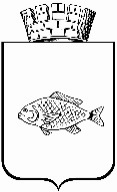 О внесении изменений в постановление администрации города Ишима от 09.09.2019 № 1028 «Об утверждении параметров персонифицированного финансирования дополнительного образования детей в Тюменской области на территории города Ишима»